Drama navideñoBasado en Isaías 9:6Personajes:Seis niños para colocar la estrellaJosé y MaríaVarios pastoresUn solistaMateriales:Una estrella dividida en seis partes (vea el dibujo en la siguiente página)Tablero de franela para colocar la estrellaUn escenario que represente el establoUna muñeca para representar al niñito JesúsPresentación:Solista: Canta un himno que exprese lo maravilloso que es nuestro Señor Jesús. Por ejemplo: “Admirable es Jesús” o “Maravilloso es Él”. Luego dice: “Mucho antes de que Jesús naciera, Dios le dio el nombre de Admirable. Lo podemos leer en Isaías 9:6.”Niños: El primer niño coloca el centro de la estrella y dice su parte. Después cada uno dice la frase que le toca y coloca su parte de la estrella.Niño 1: Un niño nos es nacido, hijo nos es dado, y el principado sobre su hombro; y se llamará su nombre…Niño 2: Se llamará su nombre ADMIRABLE.Niño 3: Se llamará su nombre CONSEJERO.Niño 4: Se llamará su nombre DIOS FUERTE.Niño 5: Se llamará su nombre PADRE ETERNO.Niño 6: Se llamará su nombre PRÍNCIPE DE PAZ.Los seis niños: Recitan juntos Isaías 9:6. Cantan algún himno o coro navideño, como “Venid pastorcillos”. Mientras cantan la última estrofa del himno, entran los pastores.Pastor: Tenemos algo maravilloso que contarles (mirando a José y María). Hemos visto unos ángeles y ellos nos dijeron: “No tengan miedo. Hemos venido para traerles buenas noticias, que serán para todo el pueblo. Hoy ha nacido en la ciudad de David un Salvador.”José: Sí, es el Salvador (señalando hacia María y el niño). Isaías dijo que vendría para traer paz al mundo.María: (mirando con ternura al niño) ¡Qué maravilla que el Salvador ha nacido! Él nos dará paz con Dios.Pastores: ¡Sí, es maravilloso! Isaías dijo que sería Admirable, Consejero, Dios fuerte, Padre eterno.Todos los participantes: Reunidos alrededor de José y María recitan juntos Isaías 9:6.Uno de los pastores: Jesús puede ser ADMIRABLE también para ti, querido oyente.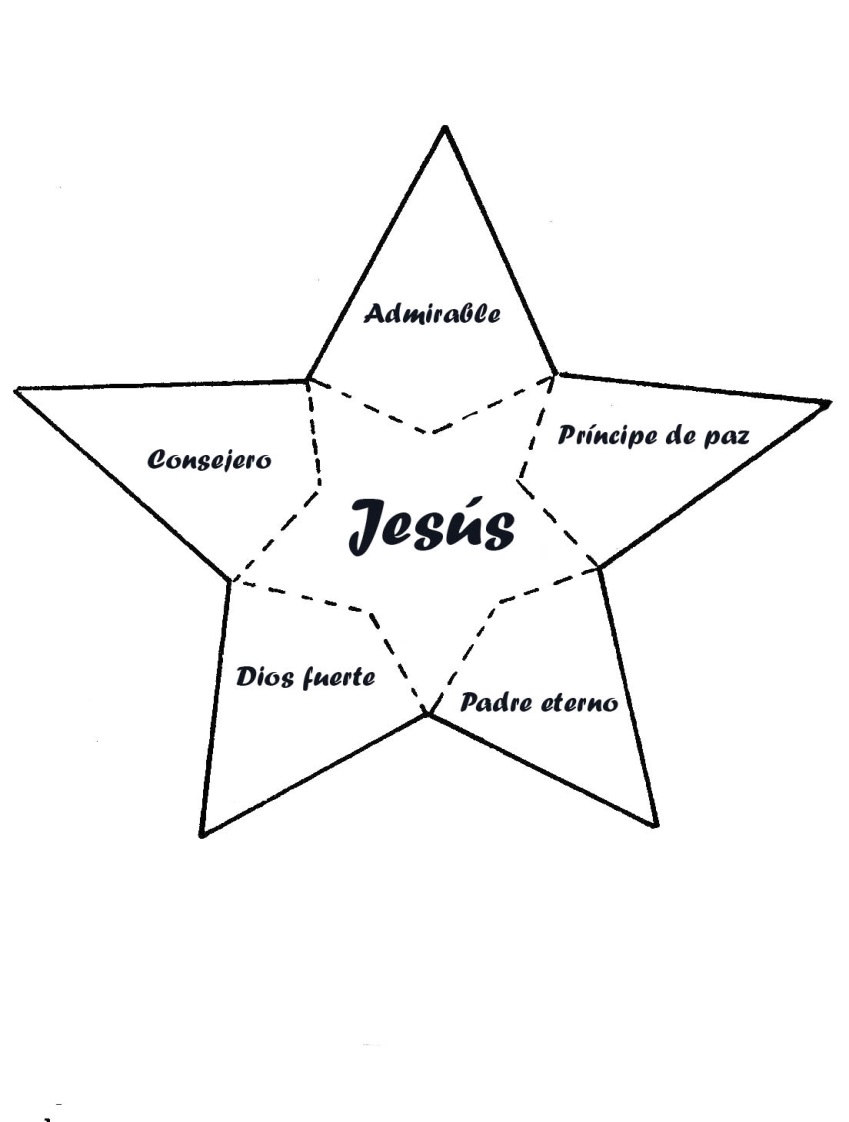 